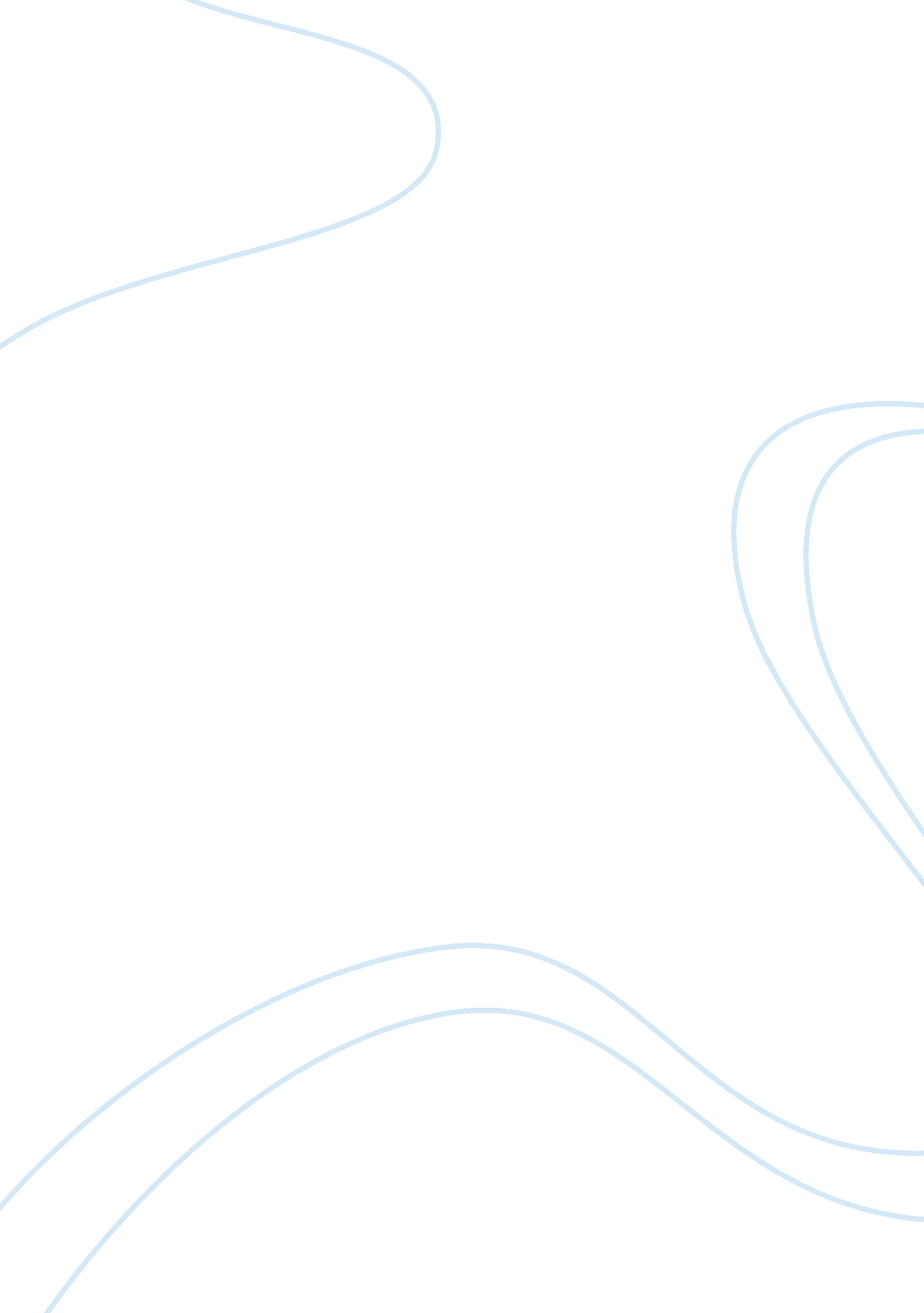 The inquiry processEducation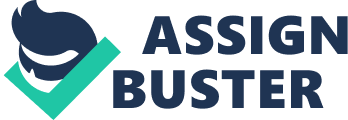 What are some specific areas of change in your perception of action research and what particular experiences altered that perception? The educationalsystem in the United States has witnessed drastic changes over the past decade.  Working with children is different because it relies on different strategies to achieve the learning goals. Undoubtedly, patience and hard work is required. However, I strongly believe in May’s case that students must be able to apply the theories and pedagogies they learned in school in real life. Dana (2009) Based on careful analysis, everyday conversational skills such as writing, reading and collaboration can truly solidify the foundation of the student’s cognitive and linguistic skills. 
It is clear that students must understand to enjoy the learning process and to become analytical thinkers. Although student assessment is crucial in any institution that seeks out to evaluate the learning process of its student body, students must enjoy the learning process. In this particular study, a new type of assessment is proposed, which is known as hybrid-problem based learning. This new methodology imposes key concepts of critical thinking that traditional techniques lack in their system. Anderson (2006) They must enjoy the learning process through simulation. For instance, I would highly suggest e-learning software and applications that can be integrated in their learning environment. If a student struggled with an issue, I would hope that they have developed the necessary skillset to rectify that issue. 
McVicker (2009) One of the teaching methods I found useful for May is known as a project-oriented method in which each crayon represents a facet of the project known as systematic thinking. All these crayons compile to provide a more holistic approach. McVicker (2009) This would allow students to segment their thinking and understand how one attributes accumulates to provide a holistic approach of the bigger picture. This is critical in an educational system so students just do not memorize but integrate these techniques in their education. 
What actions will you take in your own classroom based on what you learned about Mays teacher inquiry? 
The role of teacher is to act as a facilitators and resolve any issues that might occur within the dynamics of the classroom. Teachers should not act merely as editors, but to harness the learning curve for students. I find that personally as a focal point in May’s teaching case. For instance, the teacher should teach the importance of word problems using a real-life application such as sales tax rather than ranting off the answers. Undoubtedly, there are no simple solutions but the goal of the teachers is to focus on higher-order concerns which emphasize aspects of holistic writing such as focus, development and organizational skills. Dana ( 2009) To facilitate this difficult process, research has suggested using the Socratic questioning technique, which consists of asking open-ending questions such that the student can implement the discussion in their writing. Therefore, my responsibility is to facilitate learning and focus on higher-concern orders when working with students. 
Dana ( 2009) When it comes to teaching, specifically writing and reading- it is important to consolidate the differences in writing style prevalent between students. The lack of context and organization present in students’ writing stems from an overemphasis on grammar. Nevertheless, as the authors emphasizes, these differences do not correspond to a deficiency. Anderson (2006) states that most students get so caught up by wanting to get their papers fixed that they fail to understand the objective of the tutoring session. Teachers should always emphasize learning and analytical thinking rather than grades because it matters more. 
References 
Dana, N. F., & Yendol-Hoppey, D. (2009). The reflective educators guide to classroom research: Learning to teach and teaching to learn through practitioner inquiry (Laureate Education, Inc., custom ed.). Thousand Oaks, CA: Corwin Press. 
McVicker, C. (2009). Inquiring Illinois teachers want to know: Action research questions from the field! Illinois Reading Council Journal, 37(1), 22–26. Retrieved from the Walden Library using the Education Research Complete database. 
Anderson, P. J., OConnor, K. A., & Greene, H. C. (2006). Action research: Questions asked, questions answered. Delta Kappa Gamma Bulletin, 72(4), 13--28. Retrieved from the Walden Library using the Education Research Complete database 